§1254.  Public works1.  Requirement for licensed professional engineer; exception.    When any department of this State or any of this State's political subdivisions or any county, city, town, township or plantation engages in construction of a public works project that involves professional engineering, the services of a licensed professional engineer must be used in the public works project unless:A.  An authorized representative of the department of this State or any of this State's political subdivisions or any county, city, town, township or plantation engaged in the construction of a public works project issues a written determination that the life, health and property of the public will be adequately protected without the services of a licensed professional engineer; and  [PL 2023, c. 174, §1 (NEW).]B.  The contemplated expenditure for the completed project does not exceed $250,000.  [PL 2023, c. 174, §1 (NEW).]For purposes of this subsection, the Director of the Bureau of General Services within the Department of Administrative and Financial Services is the authorized representative of a department of this State engaged in public works projects that constitute public improvements under Title 5, chapter 153.[PL 2023, c. 174, §1 (RPR).]2.  Continuing authority to require licensed professional engineer.    Subsection 1 may not be construed to limit the authority of a department of this State or any of this State's political subdivisions or any county, city, town, township or plantation to require the services of a licensed professional engineer for any public works project.[PL 2023, c. 174, §1 (RPR).]SECTION HISTORYPL 1997, c. 304, §1 (RPR). PL 2005, c. 315, §4 (AMD). PL 2019, c. 375, §3 (AMD). PL 2023, c. 174, §1 (RPR). The State of Maine claims a copyright in its codified statutes. If you intend to republish this material, we require that you include the following disclaimer in your publication:All copyrights and other rights to statutory text are reserved by the State of Maine. The text included in this publication reflects changes made through the First Regular and Frist Special Session of the 131st Maine Legislature and is current through November 1, 2023
                    . The text is subject to change without notice. It is a version that has not been officially certified by the Secretary of State. Refer to the Maine Revised Statutes Annotated and supplements for certified text.
                The Office of the Revisor of Statutes also requests that you send us one copy of any statutory publication you may produce. Our goal is not to restrict publishing activity, but to keep track of who is publishing what, to identify any needless duplication and to preserve the State's copyright rights.PLEASE NOTE: The Revisor's Office cannot perform research for or provide legal advice or interpretation of Maine law to the public. If you need legal assistance, please contact a qualified attorney.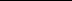 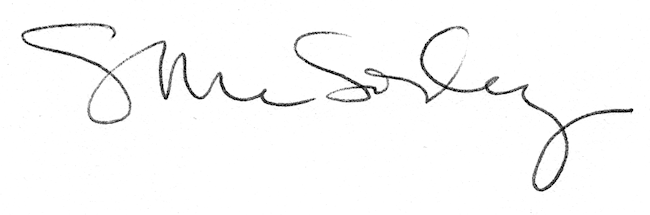 